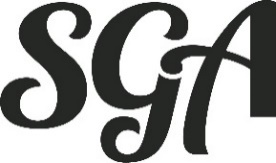 Southwestern College Student Government Association3 p.m. Sunday, March 3rd, 2019Meeting AgendaCall to Order					President Jones3:03 pmInvocation						Open to VolunteersMarcus RichardLast Meeting’s Minutes				Secretary CrawfordMotion as UnreadRoll Call						Secretary CrawfordCareer Center					Dr. Tracy FrederickIn 2016 President Andrews started Strategic Planning process250 ideas were suggested through students/facultyNeeded to decide what would impact students immediately and overtime4 thingsCreated a strong and robust Honors ProgramCreated a center for career and vocationBranding initiative and marketing plansCampus master plan for physical plant and facilities, one premiere learning space in each buildingOncley library—Beech 2nd floorUsed as a space for learning, speakers, study, and a collaborative spaceCareer Center planHelp students find out what to do when their dream job is no longer their dream jobDoesn’t take the place of facultyHelps them find a faculty person for help with internships/interviewsDirectorHigh energy, a place for students, always availableHas to be collaborative with facultyPlaceCenter of campus, confidential, full time staffLibrary, in the back of the library where the math help desk isIncludeWorkshops, resume and interview help, job fair, place to networkStill will be a place for classes and tutoringWill be open in August 2019Registration Process					Dr. Ross Peterson-VeatchSenior class status has first priority starting March 22nd at 7:00 amHave 2 days to completeJunior class status March 25 at 7:00 am Sophomore class status March 27 at 7:00 amFreshman/other March 29 at 7:00 amBenefitsHelps make sure you get your classes if you are graduatingSomeone to talk to when registering, instead of at midnight and no one to talk toWaitlists work the way they are supposed toCan still put classes in cartWill get a reminder email when it is your turnDoesn’t change anything about stops just the timing of registeringCollected information from incoming freshman about their preferences of classes and will wait until April 1st to put in what classes they would like to takeFood Committee					Senator RichardChangesHow to keep waffles all dayTurkey bacon and sausageChanging up breakfast foodsMore options of cereal and drinksThings they will do soonMade to order grillWorks like the omelet stationSpecials in java jinxMusic playing softly in caféChanging up weekend café hours for one day being lunch/dinner instead of both being brunchSGA Budget Proposal				Treasurer Enriquez-Chavez$10,158 ApprovedReconstruction of SGA				Anjaih ClemonsNew positionsRSO, VP of Finance, VP of Communication, VP of Student ConcernsSGA Applications					President JonesSenator/Executive ApplicationsOpen now, close the 6th, and elections are the 7th and 8thGrantsAvailable this week and will be due March 18th Departmental GrantProfessional Development GrantCampus Improvement GrantMiscellaneous SGA business 			President JonesTickets supporting Rodger Moon’s one-man showHelp provide money for their summer programCowley County House of Hope“Boxed-In” event April 2ndExperience of being homeless by living in a box at the fairgroundDinner will be providedHelp to raise moneyComing UpNext Meeting – March 24th, 2019AdjournmentMotion to adjourn4:26 pm